BADMINTON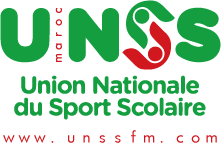 Compétition :	Date :	Poule :ORDRE des matchs : chaque match se joue en 2 sets secs de 11 points (1er  arrivé à 11 a gagné) OU un set de 15 points (1er arrivé à 15 a gagné) >> en 11 ou 15 points, selon effectif et terrains. Attention aux règles du service : Son score pair, service à droite ; son score impair, service à gauche …Points marqués seulement par ligne et par joueurPoule de 3Poule de 4Poule de 5Poule de 6Poule de 62 contre 31 contre 41 contre 21 contre 24 – 21 - 32 -33 – 44 – 53 – 61 - 21 - 35 – 12 – 35 – 12 – 42 – 35 – 63 – 43 – 45 – 43 – 16 – 21 - 21 – 36 – 42 – 52 – 54 – 11 – 43 – 55 – 34 - 21 – 6NOMPrénomJoueur111222333444555666VictoiresPoints marquésPts marqués _ pts encaissésPlace pouleClassement général par sexe123456